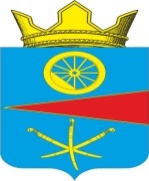 Ростовская областьСобрание депутатов Тацинского сельского поселенияРАСПОРЯЖЕНИЕ19 апреля 2021 года                         № 69                                ст. ТацинскаяВ соответствии с п. 15 ст. 32 Устава муниципального образования «Тацинское сельское поселение», статью 4 Регламента Собрания депутатов Тацинского сельского поселения: 1. Назначить очередное шестьдесят девятое заседание Собрания депутатов Тацинского сельского поселения IV созыва на 26 апреля 2021 года. Провести указанное заседание в зале заседаний Администрации Тацинского сельского поселения.2. Утвердить проект повестки шестьдесят девятого заседания Собрания депутатов Тацинского сельского поселения IV созыва согласно приложению к настоящему распоряжению.3. Разместить его на официальном сайте Администрации Тацинского сельского поселения в информационно-телекоммуникационной сети «Интернет».4. Контроль за исполнением настоящего распоряжения оставляю за собой.Председатель Собрания депутатов –  Глава Тацинского сельского поселения 				       О.Д. Барская      Повестка очередного шестьдесят девятого заседания Собрания депутатов Тацинского сельского поселения IV созыва.        1. «О принятии Устава муниципального образования «Тацинское сельского поселения»Докладчик:  заведующий сектором администрации Тацинского сельского поселения Гущеня Анастасия Юрьевна. 2 «О внесении изменений в решение Собрания депутатов Тацинского сельского поселения от 05.09.2016 года № 162 «О порядке проведения конкурса на замещение должности главы Администрации Тацинского сельского поселения»Докладчик:  заведующий сектором  администрации Тацинского сельского поселения Гущеня Анастасия Юрьевна.3.  Об организации деятельности органов местного самоуправления Тацинского сельского поселения по выявлению бесхозяйных недвижимых вещей и принятию их в муниципальную собственность.Докладчик:  ведущий специалист Нужнова Валентина Владимировна4.  Об утверждении Порядка установления и оценки применения устанавливаемых муниципальными правовыми актами обязательных требований, которые связаны с осуществлением предпринимательской и иной экономической деятельности и оценка соблюдения которых осуществляется в рамках муниципального контроля.Докладчик:  старший инспектор Архипова Елена Анатольевна.ъ5. Об утверждении отчета об исполнении бюджета Тацинского сельского поселения за 2020 год.Докладчик: начальник отдела экономики и финансов  администрации Тацинского сельского поселения Галицына А.Л.О назначении очередного заседания Собрания депутатов Тацинского сельского поселения IV созыва 26 мая 2021 года 10:00, зал заседаний Администрации Тацинского с/п